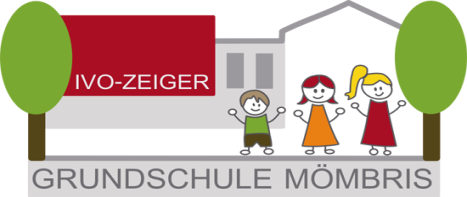 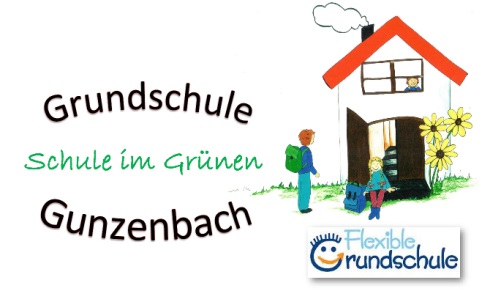 Liebe Eltern,
wenn Sie Ihr Kind für die Ganztagesklasse (Kurzbeschreibung unten) anmelden wollen, füllen Sie bitte unten angefügten Abschnitt aus und geben ihn bis Montag, den 08.02.2021 im Sekretariat der Schule ab. Bitte mit Druckbuchstaben ausfüllen.gez. U. Glaab___________________________________________________________________________Wir melden unser Kind für die Gebundene Ganztagsklasse an.__________________			___________________Ort/Datum						UnterschriftNameGeb.-Datum 